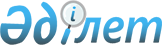 Қостанай ауданының 2011-2013 жылдарға арналған аудандық бюджеті туралыҚостанай облысы Қостанай ауданы мәслихатының 2010 жылғы 21 желтоқсандағы № 385 шешімі. Қостанай облысы Қостанай ауданының Әділет басқармасында 2010 жылғы 29 желтоқсанда № 9-14-141 тіркелді

      Қазақстан Республикасының 2001 жылғы 23 қаңтардағы "Қазақстан Республикасындағы жергілікті мемлекеттік басқару және өзін-өзі басқару туралы" Заңының 6-бабының 1-тармағының 1)-тармақшасына сәйкес Қостанай аудандық мәслихаты ШЕШТІ:



      1. Қостанай ауданының 2011-2013 жылдарға арналған аудандық бюджеті 1, 2 және 3-қосымшаларға сәйкес, оның ішінде 2011 жылға келесі көлемде бекітілсін:



      1) кірістер - 4021874,5 мың теңге, оның ішінде:

      салықтық түсімдер бойынша - 1862102,0 мың теңге;

      салықтық емес түсімдер бойынша - 5756,0 мың теңге;

      негізгі капиталды сатудан түсетін түсімдер бойынша - 71314,0 мың теңге;

      трансферттер түсімдері бойынша - 2082702,5 мың теңге;



      2) шығындар - 4318303,9 мың теңге;



      3) таза бюджеттік кредиттеу - 72758,4 мың теңге, оның ішінде:

      бюджеттік кредиттер - 73886,0 мың теңге;

      бюджеттік кредиттерді өтеу - 1127,6 мың теңге;



      4) қаржы активтерімен операция бойынша сальдо - 11480,0 мың теңге, оның ішінде:

      қаржы активтерін сатып алу - 11480,0 мың теңге;



      5) бюджет тапшылығы (профицит) - -380667,8 мың теңге;



      6) бюджет тапшылығын қаржыландыру (профицитін пайдалану) - 380667,8 мың теңге.

      Ескерту. 1-тармақ жаңа редакцияда - Қостанай облысы Қостанай ауданы мәслихатының 2011.01.21 № 401 (2011 жылғы 1 қаңтардан бастап қолданысқа енгізіледі); өзгерту енгізілді - Қостанай облысы Қостанай ауданы мәслихатының 2011.04.15 № 434 (2011 жылғы 1 қаңтардан бастап қолданысқа енгізіледі); 2011.07.22 № 461 (2011 жылғы 1 қаңтардан бастап қолданысқа енгізіледі); 2011.10.26 № 480 (2011 жылғы 1 қаңтардан бастап қолданысқа енгізіледі); 2011.11.14 № 492  (2011 жылғы 1 қаңтардан бастап қолданысқа енгізіледі) шешімдерімен.



      2. Аудандық 2011 жылға арналған бюджетке облыстық бюджеттен берілетін субвенция көлемі 1048203,0 мың теңге сомасында белгіленгені назарға алынсын.



      2-1. 2011 жылға арналған аудандық бюджетте республикалық және облыстық бюджеттерге 66903,1 мың теңге сомасында нысаналы трансферттер қайтарымы көзделгені ескерілсін.

      Ескерту. Шешім 2-1 тармақпен толықтырылды - Қостанай облысы Қостанай ауданы мәслихатының 2011.01.21 № 401 (2011 жылғы 1 қаңтардан бастап қолданысқа енгізіледі); жаңа редакцияда - 2011.04.15 № 434 (2011 жылғы 1 қаңтардан бастап қолданысқа енгізіледі) шешімдерімен.



      2-2. 2011 жылға арналған аудан бюджетінде мемлекеттік коммуналдық тұрғын үй қорынан тұрғын үй құрылысы және (немесе) сатып алуға республикалық бюджеттен дамытуға 129023,0 мың теңге сомасында нысаналы трансферттер түсімі көзделгені ескерілсін.

      Ескерту. Шешім 2-2 тармақпен толықтырылды - Қостанай облысы Қостанай ауданы мәслихатының 2011.01.21 № 401 (2011 жылғы 1 қаңтардан бастап қолданысқа енгізіледі) шешімімен.



      2-3. 2011 жылға арналған аудан бюджетінде инженерлік коммуникациялық инфрақұрылымды дамыту, жайластыру және (немесе) сатып алуға республикалық бюджеттен дамытуға 176554,5 мың теңге сомасында нысаналы трансферттер түсімі көзделгені ескерілсін, оның ішінде:

      Затобол кентінің "Восточный" шағын ауданының перспективалық жеке құрылысы үшін су құбыры және газ құбыры желілері, канализация құрылысына 85230,0 мың теңге сомасында;

      Затобол кентінің Механизаторлар көшесінің перспективалық жеке құрылысы үшін су құбыры, канализация және газ құбыры желілері құрылысына 46826,4 мың теңге;

      Затобол кентінің 25 лет Целины көшесі - Қостанай қаласына автокөлік кіреберісі, Терешкова көшесі - Қалабаев көшесі шекараларындағы сумен жабдықтауға 28873,0 мың теңге сомасында;

      Затобол кентінің "Нұрай" шағын ауданының тұрғын үйінің инженерлік желілеріне 15625,1 мың теңге сомасында.

       Ескерту. Шешім 2-3 тармақпен толықтырылды - Қостанай облысы Қостанай ауданы мәслихатының 2011.01.21 № 401 (2011 жылғы 1 қаңтардан бастап қолданысқа енгізіледі); жаңа редакцияда - 2011.10.26 № 480 (2011 жылғы 1 қаңтардан бастап қолданысқа енгізіледі) шешімдерімен.



      2-4. 2011 жылға арналған аудан бюджетінде Жамбыл селосындағы сумен жабдықтау жүйесін қайта жаңғыртуға республикалық бюджеттен дамытуға 41877,0 мың теңге сомасында нысаналы трансферттер түсімі көзделгені ескерілсін.

      Ескерту. Шешім 2-4 тармақпен толықтырылды - Қостанай облысы Қостанай ауданы мәслихатының 2011.01.21 № 401 (2011 жылғы 1 қаңтардан бастап қолданысқа енгізіледі) шешімімен.



      2-5. 2011 жылға арналған аудан бюджетінде мемлекеттік коммуналдық тұрғын үй қорынан тұрғын үй құрылысына және (немесе) сатып алуға облыстық бюджеттен дамытуға 12767,0 мың теңге сомасында нысаналы трансферттер түсімі көзделгені ескерілсін.

      Ескерту. Шешім 2-5 тармақпен толықтырылды - Қостанай облысы Қостанай ауданы мәслихатының 2011.01.21 № 401 (2011 жылғы 1 қаңтардан бастап қолданысқа енгізіледі) шешімімен.



      2-6. 2011 жылға арналған аудан бюджетінде Жамбыл селосындағы сумен жабдықтау жүйесін қайта жаңғыртуға облыстық бюджеттен дамытуға 46768,6 мың теңге сомасында нысаналы трансферттер түсімі көзделгені ескерілсін.

      Ескерту. Шешім 2-6 тармақпен толықтырылды - Қостанай облысы Қостанай ауданы мәслихатының 2011.01.21 № 401 (2011 жылғы 1 қаңтардан бастап қолданысқа енгізіледі); жаңа редакцияда - 2011.10.26 № 480 (2011 жылғы 1 қаңтардан бастап қолданысқа енгізіледі) шешімдерімен.



      2-7. 2011 жылға арналған аудан бюджетінде Озерный селосындағы сумен жабдықтау жүйесін қайта жаңғыртуға облыстық бюджеттен дамытуға 4100,0 мың теңге сомасында нысаналы трансферттер түсімі көзделгені ескерілсін.

      Ескерту. Шешім 2-7 тармақпен толықтырылды - Қостанай облысы Қостанай ауданы мәслихатының 2011.01.21 № 401 (2011 жылғы 1 қаңтардан бастап қолданысқа енгізіледі); жаңа редакцияда - 2011.10.26 № 480 (2011 жылғы 1 қаңтардан бастап қолданысқа енгізіледі) шешімдерімен.



      2-8. 2011 жылға арналған аудан бюджетінде Жамбыл селосындағы тарату желілерін қайта жаңғыртуға облыстық бюджеттен дамытуға 3950,0 мың теңге сомасында нысаналы трансферттер түсімі көзделгені ескерілсін.

      Ескерту. Шешім 2-8 тармақпен толықтырылды - Қостанай облысы Қостанай ауданы мәслихатының 2011.01.21 № 401 (2011 жылғы 1 қаңтардан бастап қолданысқа енгізіледі); жаңа редакцияда - 2011.10.26 № 480 (2011 жылғы 1 қаңтардан бастап қолданысқа енгізіледі) шешімдерімен.



      2-9. 2011 жылға арналған аудан бюджетінде Семенов селосындағы сумен жабдықтау жүйесінің құрылысына облыстық бюджеттен дамытуға 1400,0 мың теңге сомасында нысаналы трансферттер түсімі көзделгені ескерілсін.

      Ескерту. Шешім 2-9 тармақпен толықтырылды - Қостанай облысы Қостанай ауданы мәслихатының 2011.01.21 № 401 (2011 жылғы 1 қаңтардан бастап қолданысқа енгізіледі); жаңа редакцияда - 2011.10.26 № 480 (2011 жылғы 1 қаңтардан бастап қолданысқа енгізіледі) шешімдерімен.



      2-10. 2011 жылға арналған аудан бюджетінде Қазақстан Республикасындағы 2011-2020 жылдарға арналған білім беруді дамыту мемлекеттік бағдарламасын іске асыруға республикалық бюджеттен 31137,8 мың теңге сомасында нысаналы ағымдағы трансферттер түсімі көзделгені ескерілсін, оның ішінде:

      физика, химия, биология кабинеттерін оқу жабдығымен жабдықтауға 12288,0 мың теңге сомасында;

      лингафондық, мультимедиялық кабинеттер құруға 15949,8 мың теңге сомасында;

      үйде оқытылатын мүгедек балаларды жабдықпен, бағдарламалық қамтыммен қамтамасыз етуге 2900,0 мың теңге сомасында.

      Ескерту. Шешім 2-10 тармақпен толықтырылды - Қостанай облысы Қостанай ауданы мәслихатының 2011.01.21 № 401 (2011 жылғы 1 қаңтардан бастап қолданысқа енгізіледі); жаңа редакцияда - 2011.11.14 № 492   (2011 жылғы 1 қаңтардан бастап қолданысқа енгізіледі) шешімдерімен.



      2-11. 2011 жылға арналған аудан бюджетінде жетім баланы (жетім балаларды) және ата-аналарының қамқорынсыз қалған баланы (балаларды) күтіп-ұстауға қамқоршыларға (қорғаншыларға) ай сайынғы ақшалай қаражат төлемдеріне республикалық бюджеттен 30346,0 мың теңге сомасында нысаналы ағымдағы трансферттер түсімі көзделгені ескерілсін.

      Ескерту. Шешім 2-11 тармақпен толықтырылды - Қостанай облысы Қостанай ауданы мәслихатының 2011.01.21 № 401 (2011 жылғы 1 қаңтардан бастап қолданысқа енгізіледі); жаңа редакцияда - 2011.11.14 № 492   (2011 жылғы 1 қаңтардан бастап қолданысқа енгізіледі) шешімдерімен.



      2-12. 2011 жылға арналған аудан бюджетінде "Бизнестің жол картасы-2020" бағдарламасы шеңберінде жеке кәсіпкерлікті қолдауға республикалық бюджеттен 1168,0 мың теңге сомасында нысаналы ағымдағы трансферттер түсімі көзделгені ескерілсін.

      Ескерту. Шешім 2-12 тармақпен толықтырылды - Қостанай облысы Қостанай ауданы мәслихатының 2011.01.21 № 401 (2011 жылғы 1 қаңтардан бастап қолданысқа енгізіледі); жаңа редакцияда - 2011.11.14 № 492 (2011 жылғы 1 қаңтардан бастап қолданысқа енгізіледі) шешімдерімен.



      2-13. 2011 жылға арналған аудан бюджетінде эпизоотияға қарсы іс-шараларды жүргізуге республикалық бюджеттен 17170,6 мың теңге сомасында нысаналы ағымдағы трансферттер түсімі көзделгені ескерілсін.

      Ескерту. Шешім 2-13 тармақпен толықтырылды - Қостанай облысы Қостанай ауданы мәслихатының 2011.01.21 № 401 (2011 жылғы 1 қаңтардан бастап қолданысқа енгізіледі); жаңа редакцияда - 2011.11.14 № 492  (2011 жылғы 1 қаңтардан бастап қолданысқа енгізіледі) шешімдерімен.



      2-14. 2011 жылға арналған аудан бюджетінде мамандардың әлеуметтік көмек көрсетуі жөніндегі шараларды іске асыруға республикалық бюджеттен 11790,2 мың теңге сомасында ағымдағы нысаналы трансферттер түсімі көзделгені ескерілсін.

      Ескерту. Шешім 2-14 тармақпен толықтырылды - Қостанай облысы Қостанай ауданы мәслихатының 2011.01.21 № 401 (2011 жылғы 1 қаңтардан бастап қолданысқа енгізіледі); жаңа редакцияда - 2011.11.14 № 492  (2011 жылғы 1 қаңтардан бастап қолданысқа енгізіледі) шешімдерімен.



      2-15. 2011 жылға арналған аудан бюджетінде мамандарды әлеуметтік қолдау шараларын іске асыру үшін бюджеттік кредиттер сомаларының түсімі республикалық бюджеттен 73886,0 мың теңге сомасында көзделгені ескерілсін.

      Ескерту. Шешім 2-15 тармақпен толықтырылды - Қостанай облысы Қостанай ауданы мәслихатының 2011.01.21 № 401 (2011 жылғы 1 қаңтардан бастап қолданысқа енгізіледі); жаңа редакцияда - 2011.11.14 № 492 (2011 жылғы 1 қаңтардан бастап қолданысқа енгізіледі) шешімдерімен.



      2-16. 2011 жылға арналған аудан бюджетінде мектепке дейінгі білім беру ұйымдарында мемлекеттік білім тапсырысын жүзеге асыруға республикалық бюджеттен 25416,0 мың теңге сомасында ағымдағы нысаналы трансферттер түсімі көзделгені ескерілсін.

      Ескерту. Шешім 2-16 тармақпен толықтырылды - Қостанай облысы Қостанай ауданы мәслихатының 2011.04.15 № 434 (2011 жылғы 1 қаңтардан бастап қолданысқа енгізіледі); жаңа редакцияда - 2011.10.26 № 480 (2011 жылғы 1 қаңтардан бастап қолданысқа енгізіледі) шешімдерімен.



      2-17. 2011 жылға арналған аудан бюджетінде Жұмыспен қамту - 2020 бағдарламасы шеңберіңде іс-шараларды жүзеге асыруға республикалық және облыстық бюджеттерден 9859,0 мың теңге сомасында нысаналы ағымдағы трансферттер түсімі көзделгені ескерілсін.

      Ескерту. Шешім 2-17 тармақпен толықтырылды - Қостанай облысы Қостанай ауданы мәслихатының 2011.04.15 № 434 (2011 жылғы 1 қаңтардан бастап қолданысқа енгізіледі); жаңа редакцияда - 2011.11.14 № 492 (2011 жылғы 1 қаңтардан бастап қолданысқа енгізіледі) шешімдерімен.



      2-18. 2011 жылға арналған аудан бюджетінде мектеп мұғалімдері мен мектепке дейінгі білім ұйымдарының тәрбиешілерінің біліктілік санаттары үшін қосымша төлемақы көлемін ұлғайтуға республикалық бюджеттен 20087,0 мың теңге сомасында нысаналы ағымдағы трансферттер түсімі көзделгені ескерілсін.

      Ескерту. Шешім 2-18 тармақпен толықтырылды - Қостанай облысы Қостанай ауданы мәслихатының 2011.04.15 № 434 (2011 жылғы 1 қаңтардан бастап қолданысқа енгізіледі) шешімімен.



      2-19. 2011 жылға арналған аудан бюджетінде "Қазынашылық - Клиент" жүйесін енгізу үшін компьютерлік және ұйымдастыру техникаларын сатып алуға облыстық бюджеттен 1616,0 мың теңге сомасында нысаналы ағымдағы трансферттер түсімі көзделгені ескерілсін.

      Ескерту. Шешім 2-19 тармақпен толықтырылды - Қостанай облысы Қостанай ауданы мәслихатының 2011.04.15 № 434 (2011 жылғы 1 қаңтардан бастап қолданысқа енгізіледі) шешімімен.



      2-20. 2011 жылға арналған аудан бюджетінде білім берудің қайта енгізілген объектілерін ұстауға облыстық бюджеттен 10180,0 мың теңге сомасында нысаналы ағымдағы трансферттер түсімі көзделгені ескерілсін.

      Ескерту. Шешім 2-20 тармақпен толықтырылды - Қостанай облысы Қостанай ауданы мәслихатының 2011.07.22 № 461 (2011 жылғы 1 қаңтардан бастап қолданысқа енгізіледі) шешімімен.



      2-21. 2011 жылға арналған аудан бюджетінде ұлттық және бұқаралық спорт түрлерiн дамытуға облыстық бюджеттен 40073,0 мың теңге сомасында нысаналы ағымдағы трансферттер түсімі көзделгені ескерілсін.

      Ескерту. Шешім 2-21 тармақпен толықтырылды - Қостанай облысы Қостанай ауданы мәслихатының 2011.07.22 № 461 (2011 жылғы 1 қаңтардан бастап қолданысқа енгізіледі) шешімімен.



      2-22. 2011 жылға арналған аудан бюджетінде мемлекеттiк органдардың функцияларын мемлекеттiк басқарудың төмен тұрған деңгейлерiнен жоғарғы деңгейлерге беруге байланысты жоғары тұрған бюджеттерге берiлетiн ағымдағы нысаналы трансферттерді қайтаруға 925,0 мың теңге сомасында көзделгені ескерілсін.

      Ескерту. Шешім 2-22 тармақпен толықтырылды - Қостанай облысы Қостанай ауданы мәслихатының 2011.07.22 № 461 (2011 жылғы 1 қаңтардан бастап қолданысқа енгізіледі) шешімімен.



      2-23. 2011 жылға арналған аудан бюджетінде білім беру ұйымдарын ұстауға облыстық бюджеттен 5000,0 мың теңге сомасында ағымдағы нысаналы трансферттер түсімі көзделгені ескерілсін.

      Ескерту. Шешім 2-23 тармақпен толықтырылды - Қостанай облысы Қостанай ауданы мәслихатының 2011.10.26 № 480 (2011 жылғы 1 қаңтардан бастап қолданысқа енгізіледі) шешімімен.



      2-24. 2011 жылға арналған аудан бюджетінде облыстық бюджеттен 16902,0 мың теңге сомасында бөлінген пайдаланылмаған бюджеттік кредиттерді қайтару және сыйақыларды төлеу бойынша жергілікті атқарушы органының борышқа қызмет ету және 2,6 мың теңге сомасында республикалық бюджеттен займдар бойынша басқа да төлемдер көзделгені ескерілсін.

      Ескерту. Шешім 2-24 тармақпен толықтырылды - Қостанай облысы Қостанай ауданы мәслихатының 2011.10.26 № 480 (2011 жылғы 1 қаңтардан бастап қолданысқа енгізіледі) шешімімен.



      2-25. 2011 жылға арналған аудан бюджетінде республикалық және облыстық бюджеттерден 66903,1 мың теңге сомасында ағымдағы нысаналы трансферттердің пайдаланылмаған (толық пайдаланылмаған) сомаларын қайтару көзделгені ескерілсін.

      Ескерту. Шешім 2-25 тармақпен толықтырылды - Қостанай облысы Қостанай ауданы мәслихатының 2011.10.26 № 480 (2011 жылғы 1 қаңтардан бастап қолданысқа енгізіледі); жаңа редакцияда - 2011.11.14 № 492 (2011 жылғы 1 қаңтардан бастап қолданысқа енгізіледі) шешімдерімен.



      2-26. 2011 жылға арналған аудан бюджетінде инженерлік коммуникациялық инфрақұрылымды дамыту, жайластыру және (немесе) сатып алуға облыстық бюджеттен дамытуға 201,8 мың теңге сомасында нысаналы трансферттер түсімі көзделгені ескерілсін, оның ішінде:

      Затобол кентінің "Восточный" шағын ауданын электрмен жабдықтауға 201,8 мың теңге сомасында.

      Ескерту. Шешім 2-26 тармақпен толықтырылды - Қостанай облысы Қостанай ауданы мәслихатының 2011.10.26 № 480 (2011 жылғы 1 қаңтардан бастап қолданысқа енгізіледі) шешімімен.



      2-27. 2011 жылға арналған аудан бюджетінде сумен жабдықтау жүйесін дамытуға облыстық бюджеттен дамытуға 26210,0 мың теңге сомасында трансферттер түсімі көзделгені ескерілсін, оның ішінде:

      Заречный селосындағы Набережный көшесі, Юбилейный көшесі, Абай көшесін сумен жабдықтауға 26210,0 мың теңге сомасында.

      Ескерту. Шешім 2-27 тармақпен толықтырылды - Қостанай облысы Қостанай ауданы мәслихатының 2011.10.26 № 480 (2011 жылғы 1 қаңтардан бастап қолданысқа енгізіледі) шешімімен.



      2-28. 2011 жылға арналған аудан бюджетінде коммуналдық шаруашылықты дамытуға облыстық бюджеттен дамытуға 64978,0 мың теңге сомасында нысаналы трансферттер түсімі көзделгені ескерілсін, оның ішінде:

      канализациялық насостық станциядан Затобол кентінің 40 лет Октября көшесіндегі канализацияға дейін өздігінен ағатын канализация құрылысына 64978,0 мың теңге сомасында.

      Ескерту. Шешім 2-28 тармақпен толықтырылды - Қостанай облысы Қостанай ауданы мәслихатының 2011.10.26 № 480 (2011 жылғы 1 қаңтардан бастап қолданысқа енгізіледі) шешімімен.



      2-29. 2011 жылға арналған аудан бюджетінде республикалық бюджеттен ағымдағы нысаналы трансферттер есебінен мемлекет мұқтажы үшін жер учаскелерін алуға 20571,0 мың теңге сомасында нысаналы ағымдағы трансферттер түсімі көзделгені ескерілсін.

      Ескерту. Шешім 2-29 тармақпен толықтырылды - Қостанай облысы Қостанай ауданы мәслихатының 2011.11.14 № 492 (2011 жылғы 1 қаңтардан бастап қолданысқа енгізіледі) шешімімен.

       

3. 2011 жылға арналған аудан бюджетінен облыстық бюджетке бюджеттік алып қою көзделмегені ескерілсін.



      4. 2011 жылға арналған Қостанай ауданының жергілікті атқарушы органының резерві 15461,0 мың теңге сомасында бекітілсін.

      Ескерту. 4-тармақ жаңа редакцияда - Қостанай облысы Қостанай ауданы мәслихатының 2011.10.26 № 480 (2011 жылғы 1 қаңтардан бастап қолданысқа енгізіледі) шешімімен.



      5. 2011 жылға арналған аудандық бюджетті атқару процесінде секвестрге жатпайтын бюджеттік бағдарламалардың тізбесі 4-қосымшаға сәйкес бекітілсін.



      6. 2011 жылға арналған кент, ауылдар (селолар), ауылдық (селолық) округ әкімдерінің аппараттары бойынша бюджеттік бағдарламалар жиынтығы 5-қосымшаға сәйкес бекітілсін.



      7. Осы шешім 2011 жылдың 1 қаңтарынан бастап күшіне енеді.      Қостанай

      аудандық мәслихатының

      кезекті сессиясының төрағасы               К. Балапанова      Қостанай аудандық

      мәслихатының хатшысы                       А. Досжанов      КЕЛІСІЛДІ:      Қостанай ауданы әкімдігінің

      "Экономика және қаржы бөлімі"

      мемлекеттік мекемесінің бастығы

      ________________ З. Кенжегарина

Мәслихаттың       

2010 жылғы 21 желтоқсандағы 

№ 385 шешіміне 1-қосымша  Мәслихаттың       

2011 жылғы 14 қарашадағы    

№ 492 шешіміне қосымша    2011 жылға арналған аудандық бюджет      Ескерту. 1-қосымша жаңа редакцияда - Қостанай облысы Қостанай ауданы мәслихатының 2011.11.14 № 492 (2011 жылғы 1 қаңтардан бастап қолданысқа енгізіледі) шешімімен.

Мәслихаттың       

2010 жылғы 21 желтоқсандағы 

№ 385 шешіміне 2-қосымша   2012 жылға арналған аудандық бюджет      Ескерту. 2-қосымша жаңа редакцияда - Қостанай облысы Қостанай ауданы мәслихатының 2011.01.21 № 401 (2011 жылғы 1 қаңтардан бастап қолданысқа енгізіледі) шешімімен.

Мәслихаттың        

2010 жылғы 21 желтоқсандағы 

№ 385 шешіміне 3-қосымша   2013 жылға арналған аудандық бюджет      Ескерту. 3-қосымша жаңа редакцияда - Қостанай облысы Қостанай ауданы мәслихатының 2011.01.21 № 401 (2011 жылғы 1 қаңтардан бастап қолданысқа енгізіледі) шешімімен.

Мәслихаттың         

2010 жылғы 21 желтоқсандағы 

№ 385 шешіміне 4-қосымша   2011 жылға арналған аудандық бюджеттің орындау

процесінде тыйым салынуға жатпайтын, бюджеттік

бағдарламалар тізбесі

Мәслихаттың         

2010 жылғы 21 желтоқсандағы 

№ 385 шешіміне 5-қосымша  Мәслихаттың        

2011 жылғы 26 қазандағы   

№ 480 шешіміне 2-қосымша   2011 жылға арналған кент, ауылдар (селолар), ауылдық

(селолық) округ әкімдерінің аппараттары бойынша

бюджеттік бағдарламалар жиынтығы      Ескерту. 5-қосымша жаңа редакцияда - Қостанай облысы Қостанай ауданы мәслихатының 2011.10.26 № 480 (2011 жылғы 1 қаңтардан бастап қолданысқа енгізіледі) шешімімен.      Кестенің жалғасы:      Кестенің жалғасы:
					© 2012. Қазақстан Республикасы Әділет министрлігінің «Қазақстан Республикасының Заңнама және құқықтық ақпарат институты» ШЖҚ РМК
				СанатыСанатыСанатыСанатыСанатыСомасы,

мың теңгеСыныбыСыныбыСыныбыСыныбыСомасы,

мың теңгеІшкі сыныбыІшкі сыныбыІшкі сыныбыСомасы,

мың теңгеЕрекшелігіЕрекшелігіСомасы,

мың теңгеАтауыСомасы,

мың теңгеI. Кірістер4021874,51, 2, 3 санаттағы кірістер1939172,0100000Салықтық түсімдер1862102,0101000Табыс салығы696786,0101200Жеке табыс салығы696786,0103000Әлеуметтік салық540506,0103100Әлеуметтік салық540506,0104000Меншікке салынатын

салықтар563538,0104100Мүлікке салынатын

салықтар415948,0104300Жер салығы8085,0104400Көлiк құралдарына

салынатын салық127005,0104500Бірыңғай жер салығы12500,0105000Тауарларға, жұмыстарға

және қызметтерге салынатын

iшкi салықтар51873,0105200Акциздер7775,0105300Табиғи және басқа да

ресурстарды пайдаланғаны

үшiн түсетiн түсiмдер20996,0105400Кәсiпкерлiк және кәсiби

қызметтi жүргiзгенi үшiн

алынатын алымдар22540,0105500Ойын бизнесіне салық562,0108000Заңдық мәнді

іс-әрекеттерді жасағаны

және (немесе) оған

уәкілеттігі бар

мемлекеттік органдар

немесе лауазымды адамдар

құжаттар бергені үшін

алынатын міндетті төлемдер9399,0108100Мемлекеттік баж9399,0200000Салықтық емес түсімдер5756,0201000Мемлекеттік меншіктен

түсетін кірістер1800,0201500Мемлекет меншігіндегі

мүлікті жалға беруден

түсетін кірістер1800,0202000Мемлекеттік бюджеттен

қаржыландырылатын

мемлекеттік мекемелердің

тауарларды (жұмыстарды,

қызметтерді) өткізуінен

түсетін түсімдер1256,0202100Мемлекеттік бюджеттен

қаржыландырылатын

мемлекеттік мекемелердің

тауарларды (жұмыстарды,

қызметтерді) өткізуінен

түсетін түсімдер1256,0206000Басқа да салықтық емес

түсімдер2700,0206100Басқа да салықтық емес

түсімдер2700,0300000Негізгі капиталды сатудан

түсетін түсімдер71314,0303000Жердi және материалдық

емес активтердi сату71314,0303100Жерді сату71314,0400000Трансферттердің түсімдері2082702,5402000Мемлекеттiк басқарудың

жоғары тұрған органдарынан

түсетiн трансферттер2082702,5402200Облыстық бюджеттен түсетiн

трансферттер2082702,5Функционалдық топФункционалдық топФункционалдық топФункционалдық топФункционалдық топсомасы,

мың теңгеСыныбыСыныбыСыныбыСыныбысомасы,

мың теңгеІшкі сыныбыІшкі сыныбыІшкі сыныбысомасы,

мың теңгеЕрекшелігіЕрекшелігісомасы,

мың теңгеАтауысомасы,

мың теңгеII. Шығындар4318303,901Жалпы сипаттағы

мемлекеттік қызметтер292133,51Мемлекеттік басқарудың

жалпы функцияларын

орындайтын өкілді,

атқарушы және басқа

органдар264902,5112Аудан (облыстық маңызы бар

қала) мәслихатының

аппараты16002,0001Аудан (облыстық маңызы бар

қала) мәслихатының

қызметін қамтамасыз ету

жөніндегі қызметтер12703,0003Мемлекеттік органдардың

күрделі шығыстары3299,0122Аудан (облыстық маңызы бар

қала) әкімінің аппараты74770,0001Аудан (облыстық маңызы бар

қала) әкімінің қызметін

қамтамасыз ету жөніндегі

қызметтер60886,0003Мемлекеттік органдардың

күрделі шығыстары13884,0123Қаладағы аудан, аудандық

маңызы бар қала, кент,

ауыл (село), ауылдық

(селолық) округ әкімінің

аппараты174130,5001Қаладағы аудан, аудандық

маңызы бар қаланың, кент,

ауыл (село), ауылдық

(селолық) округ әкімінің

қызметін қамтамасыз ету

жөніндегі қызметтер156648,5022Мемлекеттік органдардың

күрделі шығыстары17482,02Қаржылық қызмет967,4459Ауданның (облыстық маңызы

бар қаланың) экономика

және қаржы бөлімі 967,4004Біржолғы талондарды беру

жөніндегі жұмысты және

біржолғы талондарды іске

асырудан сомаларды

жинаудың толықтығын

қамтамасыз етуді

ұйымдастыру961,0011Коммуналдық меншікке

түскен мүлікті есепке алу,

сақтау, бағалау және сату6,49Жалпы сипаттағы өзге де

мемлекеттік қызметтер26263,6459Ауданның (облыстық маңызы

бар қаланың) экономика

және қаржы бөлімі26263,6001Экономикалық саясатты,

қалыптастыру мен дамыту,

мемлекеттік жоспарлау

ауданның (облыстық маңызы

бар қаланың) бюджеттік

атқару және коммуналдық

меншігін басқару

саласындағы мемлекеттік

саясатты іске асыру

жөніндегі қызметтер23619,4015Мемлекеттік органдардың

күрделі шығыстары2644,202Қорғаныс5840,01Әскери мұқтаждар3090,0122Аудан (облыстық маңызы бар

қала) әкімінің аппараты3090,0005Жалпыға бірдей әскери

міндетті атқару

шеңберіндегі іс-шаралар3090,02Төтенше жағдайлар

жөнiндегi жұмыстарды

ұйымдастыру2750,0122Аудан (облыстық маңызы бар

қала) әкімінің аппараты2750,0006Аудан (облыстық маңызы бар

қала) ауқымындағы төтенше

жағдайлардың алдын алу

және оларды жою2250,0007Аудандық (қалалық)

ауқымдағы дала өрттерінің,

сондай-ақ мемлекеттік

өртке қарсы қызмет

органдары құрылмаған елдi

мекендерде өрттердің алдын

алу және оларды сөндіру

жөніндегі іс-шаралар500,004Бiлiм беру2560737,01Мектепке дейiнгi тәрбие

және оқыту149864,0464Ауданның (облыстық маңызы

бар қаланың) білім бөлімі149864,0009Мектепке дейінгі тәрбие

ұйымдарының қызметін

қамтамасыз ету129777,0021Мектеп мұғалімдеріне және

мектепке дейінгі

ұйымдардың тәрбиешілеріне

біліктілік санаты үшін

қосымша ақы көлемін

ұлғайту20087,02Бастауыш, негізгі орта

және жалпы орта білім беру2086426,0123Қаладағы аудан, аудандық

маңызы бар қала, кент,

ауыл (село), ауылдық

(селолық) округ әкімінің

аппараты23871,0005Ауылдық (селолық) жерлерде

балаларды мектепке дейін

тегін алып баруды және

кері алып келуді

ұйымдастыру23871,0464Ауданның (облыстық маңызы

бар қаланың) білім бөлімі2062555,0003Жалпы білім беру2037967,0006Балаларға қосымша білім

беру24588,09Бiлiм беру саласындағы

өзге де қызметтер324447,0464Ауданның (облыстық маңызы

бар қаланың) білім бөлімі63463,5001Жергілікті деңгейде білім

беру саласындағы

мемлекеттік саясатты іске

асыру жөніндегі қызметтер9328,0005Ауданның (облыстық маңызы

бар қаланың) мемлекеттік

білім беру мекемелер үшін

оқулықтар мен

оқу-әдiстемелiк кешендерді

сатып алу және жеткізу18790,5007Аудандық (қалалық)

ауқымдағы мектеп

олимпиадаларын және

мектептен тыс іс-шараларды

өткiзу899,0012Мемлекеттік органдардың

күрделі шығыстары1200,0015Жетім баланы (жетім

балаларды) және

ата-аналарының қамқорынсыз

қалған баланы (балаларды)

күтіп-ұстауға

қамқоршыларға

(қорғаншыларға) ай сайынғы

ақшалай қаражат төлемдері30346,0020Үйде оқытылатын мүгедек

балаларды жабдықпен,

бағдарламалық қамтыммен

қамтамасыз ету2900,0467Ауданның (облыстық маңызы

бар қаланың) құрылыс

бөлімі260983,5037Білім беру объектілерін

салу және реконструкциялау260983,506Әлеуметтiк көмек және

әлеуметтiк қамсыздандыру137009,02Әлеуметтiк көмек116436,0451Ауданның (облыстық маңызы

бар қаланың) жұмыспен

қамту және әлеуметтік

бағдарламалар бөлімі116436,0002Еңбекпен қамту

бағдарламасы14062,0005Мемлекеттік атаулы

әлеуметтік көмек11500,0006Тұрғын үй көмегі4106,0007Жергілікті өкілетті

органдардың шешімі бойынша

мұқтаж азаматтардың

жекелеген топтарына

әлеуметтік көмек14042,0010Үйден тәрбиеленіп

оқытылатын мүгедек

балаларды материалдық

қамтамасыз ету1379,0014Мұқтаж азаматтарға үйде

әлеуметтiк көмек көрсету21319,001618 жасқа дейінгі балаларға

мемлекеттік жәрдемақылар39158,0017Мүгедектерді оңалту жеке

бағдарламасына сәйкес,

мұқтаж мүгедектерді

міндетті гигиеналық

құралдарымен қамтамасыз

етуге және ымдау тілі

мамандарының, жеке

көмекшілердің қызмет

көрсету3109,0023Жұмыспен қамту

орталықтарының қызметін

қамтамасыз ету7761,09Әлеуметтiк көмек және

әлеуметтiк қамтамасыз ету

салаларындағы өзге де

қызметтер20573,0451Ауданның (облыстық маңызы

бар қаланың) жұмыспен

қамту және әлеуметтік

бағдарламалар бөлімі20573,0001Жергілікті деңгейде халық

үшін әлеуметтік

бағдарламаларды жұмыспен

қамтуды қамтамасыз етуді

іске асыру саласындағы

мемлекеттік саясатты іске

асыру жөніндегі қызметтер19844,0011Жәрдемақыларды және басқа

да әлеуметтік төлемдерді

есептеу, төлеу мен жеткізу

бойынша қызметтерге ақы

төлеу729,007Тұрғын үй-коммуналдық

шаруашылық567790,21Тұрғын үй шаруашылығы358770,5458Ауданның (облыстық маңызы

бар қаланың) тұрғын

үй-коммуналдық

шаруашылығы, жолаушылар

көлігі және автомобиль

жолдары бөлімі12920,0003Мемлекеттік тұрғын үй

қорының сақталуын

ұйымдастыру320,0004Азаматтардың жекелеген

санаттарын тұрғын үймен

қамтамасыз ету12600,0463Ауданның (облыстық маңызы

бар қаланың) жер

қатынастары бөлімі20571,0016Республикалық бюджеттен

нысаналы трансферттер

есебінен мемлекет мұқтажы

үшін жер учаскелерін алу 20571,0467Ауданның (облыстық маңызы

бар қаланың) құрылыс

бөлімі325279,5003Мемлекеттік коммуналдық

тұрғын үй қорының тұрғын

үй құрылысы және (немесе)

сатып алу146400,0004Инженерлік коммуникациялық

инфрақұрылымды дамыту,

жайластыру және (немесе)

сатып алу178879,52Коммуналдық шаруашылық105679,7458Ауданның (облыстық маңызы

бар қаланың) тұрғын

үй-коммуналдық

шаруашылығы, жолаушылар

көлігі және автомобиль

жолдары бөлімі9511,7012Сумен жабдықтау және су

бөлу жүйесінің қызмет

етуі5245,0026Ауданның (облыстық маңызы

бар қаланың) коммуналдық

меншігіндегі жылу

жүйелерін қолдануды

ұйымдастыру4266,7467Ауданның (облыстық маңызы

бар қаланың) құрылыс

бөлімі96168,0005Коммуналдық шаруашылығын

дамыту69958,0006Сумен жабдықтау жүйесін

дамыту26210,03Елді-мекендерді көркейту103340,0123Қаладағы аудан, аудандық

маңызы бар қала, кент,

ауыл (село), ауылдық

(селолық) округ әкімінің

аппараты52833,0008Елді мекендерде көшелерді

жарықтандыру10942,0009Елді мекендердің

санитариясын қамтамасыз

ету10211,0011Елді мекендерді

абаттандыру мен

көгалдандыру31680,0458Ауданның (облыстық маңызы

бар қаланың) тұрғын

үй-коммуналдық

шаруашылығы, жолаушылар

көлігі және автомобиль

жолдары бөлімі50507,0017Жерлеу орындарын

күтiп-ұстау және туысы

жоқтарды жерлеу407,0018Елдi мекендердi

абаттандыру және

көгалдандыру50100,008Мәдениет, спорт, туризм

және ақпараттық кеңістiк201623,31Мәдениет саласындағы

қызмет75681,0455Ауданның (облыстық маңызы

бар қаланың) мәдениет және

тілдерді дамыту бөлімі75681,0003Мәдени-демалыс жұмысын

қолдау75681,02Спорт48483,3465Ауданның (облыстық маңызы

бар қаланың) Дене

шынықтыру және спорт

бөлімі45643,0005Ұлттық және бұқаралық

спорт түрлерiн дамыту40073,0006Аудандық (облыстық маңызы

бар қалалық) деңгейде

спорттық жарыстар өткiзу1469,0007Әртүрлi спорт түрлерi

бойынша аудан (облыстық

маңызы бар қала) құрама

командаларының мүшелерiн

дайындау және олардың

облыстық спорт жарыстарына

қатысуы4101,0467Ауданның (облыстық маңызы

бар қаланың) құрылыс

бөлімі2840,3008Спорт және туризм

объектілерін дамыту2840,33Ақпараттық кеңiстiк57046,0455Ауданның (облыстық маңызы

бар қаланың) мәдениет және

тілдерді дамыту бөлімі44350,0006Аудандық (қалалық)

кiтапханалардың жұмыс

iстеуi41525,0007Мемлекеттік тілді және

Қазақстан халықтарының

басқа да тілдерін дамыту2825,0456Ауданның (облыстық маңызы

бар қаланың) ішкі саясат

бөлімі12696,0002Газеттер мен журналдар

арқылы мемлекеттік

ақпараттық саясат жүргізу

жөніндегі қызметтер11896,0005Телерадио хабарларын

тарату арқылы мемлекеттік

ақпараттық саясатты

жүргізу жөніндегі

қызметтер800,09Мәдениет, спорт, туризм

және ақпараттық кеңiстiктi

ұйымдастыру жөнiндегi өзге

де қызметтер20413,0455Ауданның (облыстық маңызы

бар қаланың) мәдениет және

тілдерді дамыту бөлімі6108,0001Жергілікті деңгейде

тілдерді және мәдениетті

дамыту саласындағы

мемлекеттік саясатты іске

асыру жөніндегі қызметтер6108,0456Ауданның (облыстық маңызы

бар қаланың) ішкі саясат

бөлімі8158,0001Жергілікті деңгейде

ақпарат, мемлекеттілікті

нығайту және азаматтардың

әлеуметтік сенімділігін

қалыптастыру саласында

мемлекеттік саясатты іске

асыру жөніндегі қызметтер6427,0003Жастар саясаты саласындағы

өңірлік бағдарламаларды

iске асыру731,0006Мемлекеттік органдардың

күрделі шығыстары 1000,0465Ауданның (облыстық маңызы

бар қаланың) Дене

шынықтыру және спорт

бөлімі6147,0001Жергілікті деңгейде дене

шынықтыру және спорт

саласындағы мемлекеттік

саясатты іске асыру

жөніндегі қызметтер5167,0004Мемлекеттік органдардың

күрделі шығыстары980,010Ауыл, су, орман, балық

шаруашылығы, ерекше

қорғалатын табиғи

аумақтар, қоршаған ортаны

және жануарлар дүниесін

қорғау, жер қатынастары106958,41Ауыл шаруашылығы25444,2474Ауданның (облыстық маңызы

бар қаланың) ауыл

шаруашылығы және

ветеринария бөлімі25444,2001Жергілікті деңгейде ауыл

шаруашылығы және

ветеринария саласындағы

мемлекеттік саясатты іске

асыру жөніндегі қызметтер13526,0003Мемлекеттік органдардың

күрделі шығыстары128,0099Мамандардың әлеуметтік

көмек көрсетуі жөніндегі

шараларды іске асыру11790,22Су шаруашылығы56280,6467Ауданның (облыстық маңызы

бар қаланың) құрылыс

бөлімі56280,6012Су шаруашылығының

объектілерін дамыту56280,66Жер қатынастары8063,0463Ауданның (облыстық маңызы

бар қаланың) жер

қатынастары бөлімі8063,0001Аудан (облыстық маңызы бар

қала) аумағында жер

қатынастарын реттеу

саласындағы мемлекеттік

саясатты іске асыру

жөніндегі қызметтер7417,0006Аудандық маңызы бар

қалалардың, кенттердiң,

ауылдардың (селолардың),

ауылдық (селолық)

округтердiң шекарасын

белгiлеу кезiнде

жүргiзiлетiн жерге

орналастыру426,0007Мемлекеттік органдардың

күрделі шығыстары 220,09Ауыл, су, орман, балық

шаруашылығы және қоршаған

ортаны қорғау мен жер

қатынастары саласындағы

өзге де қызметтер17170,6474Ауданның (облыстық маңызы

бар қаланың) ауыл

шаруашылығы және

ветеринария бөлімі17170,6013Эпизоотияға қарсы

іс-шаралар жүргізу17170,611Өнеркәсіп, сәулет, қала

құрылысы және құрылыс

қызметі23070,02Сәулет, қала құрылысы және

құрылыс қызметі23070,0467Ауданның (облыстық маңызы

бар қаланың) құрылыс

бөлімі13950,0001Жергілікті деңгейде

құрылыс саласындағы

мемлекеттік саясатты іске

асыру жөніндегі қызметтер11987,0017Мемлекеттік органдардың

күрделі шығыстары1963,0468Ауданның (облыстық маңызы

бар қаланың) сәулет және

қала құрылысы бөлімі9120,0001Жергілікті деңгейде сәулет

және қала құрылысы

саласындағы мемлекеттік

саясатты іске асыру

жөніндегі қызметтер6435,0003Ауданның қала құрылысы

даму аумағын және елді

мекендердің бас жоспарлары

схемаларын әзірлеу1800,0004Мемлекеттік органдардың

күрделі шығыстары885,012Көлiк және коммуникация324028,5Автомобиль көлiгi324028,5123Қаладағы аудан, аудандық

маңызы бар қала, кент,

ауыл (село), ауылдық

(селолық) округ әкімінің

аппараты24050,5013Аудандық маңызы бар

қалаларда, кенттерде,

ауылдарда (селоларда),

ауылдық (селолық)

округтерде автомобиль

жолдарының жұмыс істеуін

қамтамасыз ету24050,5458Ауданның (облыстық маңызы

бар қаланың) тұрғын

үй-коммуналдық

шаруашылығы, жолаушылар

көлігі және автомобиль

жолдары бөлімі299978,0022Көлік инфрақұрылымын

дамыту274461,0023Автомобиль жолдарының

жұмыс істеуін қамтамасыз

ету25517,013Басқалар31283,33Кәсiпкерлiк қызметтi

қолдау және бәсекелестікті

қорғау5628,0469Ауданның (облыстық маңызы

бар қаланың) кәсіпкерлік

бөлімі5628,0001Жергілікті деңгейде

кәсіпкерлік пен

өнеркәсіпті дамыту

саласындағы мемлекеттік

саясатты іске асыру

жөніндегі қызметтер5608,0004Мемлекеттік органдардың

күрделі шығыстары20,09Басқалар25655,3451Ауданның (облыстық маңызы

бар қаланың) жұмыспен

қамту және әлеуметтік

бағдарламалар бөлімі1168,0022"Бизнестің жол

картасы-2020" бағдарламасы

шеңберінде жеке

кәсіпкерлікті қолдау1168,0458Ауданның (облыстық маңызы

бар қаланың) тұрғын

үй-коммуналдық

шаруашылығы, жолаушылар

көлігі және автомобиль

жолдары бөлімі9026,3001Жергілікті деңгейде тұрғын

үй-коммуналдық

шаруашылығы, жолаушылар

көлігі және автомобиль

жолдары саласындағы

мемлекеттік саясатты іске

асыру жөніндегі қызметтер7508,3013Мемлекеттік органдардың

күрделі шығыстары1518,0459Ауданның (облыстық маңызы

бар қаланың) экономика

және қаржы бөлімі15461,0012Ауданның (облыстық маңызы

бар қаланың) жергілікті

атқарушы органының

резерві15461,014Борышқа қызмет көрсету2,61Борышқа қызмет көрсету2,6459Ауданның (облыстық маңызы

бар қаланың) экономика

және қаржы бөлімі2,6021Жергілікті атқарушы

органдардың облыстық

бюджеттен қарыздар бойынша

сыйақылар мен өзге де

төлемдерді төлеу бойынша

борышына қызмет көрсету2,615Трансферттер67828,11Трансферттер67828,1459Ауданның (облыстық маңызы

бар қаланың) экономика

және қаржы бөлімі67828,1006Нысаналы пайдаланылмаған

(толық пайдаланылмаған)

трансферттерді қайтару66903,1024Мемлекеттiк органдардың

функцияларын мемлекеттiк

басқарудың төмен тұрған

деңгейлерiнен жоғарғы

деңгейлерге беруге

байланысты жоғары тұрған

бюджеттерге берiлетiн

ағымдағы нысаналы

трансферттер925,0III. Таза бюджеттік

кредиттеу 72758,4Бюджеттік кредиттер73886,010Ауыл, су, орман, балық

шаруашылығы, ерекше

қорғалатын табиғи

аумақтар, қоршаған ортаны

және жануарлар дүниесін

қорғау, жер қатынастары73886,01Ауыл шаруашылығы73886,0474Ауданның (облыстық маңызы

бар қаланың) ауыл

шаруашылығы және

ветеринария бөлімі73886,0009Мамандарды әлеуметтік

қолдау шараларын іске

асыруға берілетін

бюджеттік кредиттер73886,0СанатыСанатыСанатыСанатыСанатыСомасы,

мың теңгеСыныбыСыныбыСыныбыСыныбыСомасы,

мың теңгеІшкіІшкіІшкіСомасы,

мың теңгеЕрекшелігіЕрекшелігіСомасы,

мың теңгеАтауыСомасы,

мың теңгеБюджеттік кредиттерді өтеу1127,65Бюджеттік кредиттерді өтеу1127,61Бюджеттік кредиттерді өтеу1127,6001Мемлекеттік бюджеттен

бөлінген бюджеттік

кредиттерді өтеу1127,6013Жеке тұлғаларға жергілікті

бюджеттен бөлінген

бюджеттік кредиттерді

өтеу1127,6Функционалдық топФункционалдық топФункционалдық топФункционалдық топФункционалдық топСомасы,

мың теңгеКіші функцияКіші функцияКіші функцияКіші функцияСомасы,

мың теңгеБюджеттік бағдарламалардың әкімшісіБюджеттік бағдарламалардың әкімшісіБюджеттік бағдарламалардың әкімшісіСомасы,

мың теңгеБағдарламаБағдарламаСомасы,

мың теңгеАтауыСомасы,

мың теңгеIV. Қаржылық активтермен

операциялар бойынша сальдо11480,0Қаржылық активтерді сатып

алу11480,013Басқалар11480,09Басқалар11480,0459Ауданның (облыстық маңызы

бар қаланың) экономика

және қаржы бөлімі11480,0014Заңды тұлғалардың жарғылық

капиталын қалыптастыру

немесе ұлғайту11480,0V. Тапшылық (-), профицит

(+)-380667,8VI. Бюджет тапшылығын

қаржыландыру (профицитін

пайдалану)380667,8СанатыСанатыСанатыСанатыСанатысоммасы,

мың теңгеСыныбыСыныбыСыныбыСыныбысоммасы,

мың теңгеішкі сыныбыішкі сыныбыішкі сыныбысоммасы,

мың теңгеспецификасыспецификасысоммасы,

мың теңгеАтауысоммасы,

мың теңгеI. Кірістер3601106,01, 2, 3 санаттағы кірістер1944279,0100000Салықтық түсімдер1940908,0101000Табыс салығы691734,0101200Жеке табыс салығы691734,0103000Әлеуметтік салық490296,0103100Әлеуметтік салық490296,0104000Меншікке салынатын салықтар684956,0104100Мүлікке салынатын салықтар463655,0104300Жер салығы12582,0104400Көлiк құралдарына салынатын

салық199492,0104500Бірыңғай жер салығы9227,0105000Тауарларға, жұмыстарға және

қызметтерге салынатын iшкi

салықтар63493,0105200Акциздер8495,0105300Табиғи және басқа да

ресурстарды пайдаланғаны үшiн

түсетiн түсiмдер34896,0105400Кәсiпкерлiк және кәсiби

қызметтi жүргiзгенi үшiн

алынатын алымдар19540,0105500Ойын бизнесіне салық562,0108000Заңдық мәнді іс-әрекеттерді

жасағаны және (немесе) оған

уәкілеттігі бар мемлекеттік

органдар немесе лауазымды

адамдар құжаттар бергені үшін

алынатын міндетті төлемдер10429,0108100Мемлекеттік баж10429,0200000Салықтық емес түсімдер3371,0201000Мемлекеттік меншіктен түсетін

кірістер2265,0201500Мемлекет меншігіндегі мүлікті

жалға беруден түсетін кірістер2265,0202000Мемлекеттік бюджеттен

қаржыландырылатын мемлекеттік

мекемелердің тауарларды

(жұмыстарды, қызметтерді)

өткізуінен түсетін түсімдер1106,0202100Мемлекеттік бюджеттен

қаржыландырылатын мемлекеттік

мекемелердің тауарларды

(жұмыстарды, қызметтерді)

өткізуінен түсетін түсімдер1106,0400000Трансферттердің түсімдері1656827,0402000Мемлекеттiк басқарудың жоғары

тұрған органдарынан түсетiн

трансферттер1656827,0402200Облыстық бюджеттен түсетiн

трансферттер1656827,0Функционалдық топФункционалдық топФункционалдық топФункционалдық топФункционалдық топсоммасы,

мың теңгефункционалдық кіші топфункционалдық кіші топфункционалдық кіші топфункционалдық кіші топсоммасы,

мың теңгеБюджеттік бағдарламалардың әкімшісіБюджеттік бағдарламалардың әкімшісіБюджеттік бағдарламалардың әкімшісісоммасы,

мың теңгеБағдарламасыБағдарламасысоммасы,

мың теңгеАтауысоммасы,

мың теңгеII. Шығындар3586306,001Жалпы сипаттағы мемлекеттік

қызметтер284470,01Мемлекеттік басқарудың жалпы

қызметтерін орындайтын өкілді,

атқарушы және басқа органдар257549,0112Аудан (облыстық маңызы бар

қала) мәслихатының аппараты14085,0001Аудан (облыстық маңызы бар

қала) мәслихатының қызметін

қамтамасыз ету жөніндегі

қызметтер14085,0122Аудан (облыстық маңызы бар

қала) әкімінің аппараты72427,0001Аудан (облыстық маңызы бар

қала) әкімінің қызметін

қамтамасыз ету жөніндегі

қызметтер72427,0123Қаладағы аудан, аудандық

маңызы бар қала, кент, ауыл

(село), ауылдық (селолық)

округ әкімінің аппараты171037,0001Қаладағы аудан, аудандық

маңызы бар қаланың, кент, ауыл

(село), ауылдық (селолық)

округ әкімінің қызметін

қамтамасыз ету жөніндегі

қызметтер171037,02Қаржылық қызмет2331,0459Ауданның экономика және қаржы

бөлімі (облыстық маңызы бар

қаланың)2331,0004Біржолғы талондарды беру

жөніндегі жұмысты және

біржолғы талондарды іске

асырудан сомаларды жинаудың

толықтығын қамтамасыз етуді

ұйымдастыру1309,0011Коммуналдық меншікке түскен

мүлікті есепке алу, сақтау,

бағалау және сату1022,09Жалпы мемлекеттік басқа да

қызметтер24590,0459Ауданның экономика және қаржы

бөлімі(облыстық маңызы бар

қаланың)24590,0001Экономикалық саясатты,

қалыптастыру мен дамыту,

мемлекеттік жоспарлау ауданның

(облыстық маңызы бар қаланың)

бюджеттік атқару және

коммуналдық меншігін басқару

саласындағы мемлекеттік

саясатты іске асыру жөніндегі

қызметтер24590,002Қорғаныс6135,01Әскери мұқтаждар3200,0122Аудан (облыстық маңызы бар

қала) әкімінің аппараты3200,0005Жалпыға бірдей әскери міндетті

атқару шеңберіндегі іс-шаралар3200,02Төтенше жағдайлар жөніндегі

жұмыстарды ұйымдастыру2935,0122Аудан әкімінің аппараты

(облыстық маңызы бар қаланың)2935,0006Аудан (облыстық маңызы бар

қала) ауқымындағы төтенше

жағдайлардың алдын алу және

оларды жою2400,0007Аудандық (қалалық) ауқымдағы

дала өрттерінің, сондай-ақ

мемлекеттік өртке қарсы қызмет

органдары құрылмаған елдi

мекендерде өрттердің алдын алу

және оларды сөндіру жөніндегі

іс-шаралар535,004Бiлiм беру2200481,01Мектепке дейiнгi тәрбие және

оқыту116572,0464Ауданның (облыстық маңызы бар

қаланың) білім бөлімі116572,0009Мектепке дейінгі тәрбие және

оқыту ұйымдарының қызметін

қамтамасыз ету116572,02Бастауыш, негізгі орта және

жалпы орта білім беру2052313,0123Қаладағы аудан, аудандық

маңызы бар қала, кент, ауыл

(село), ауылдық (селолық)

округ әкімінің аппараты14900,0005Ауылдық (селолық) жерлерде

балаларды мектепке дейін тегін

алып баруды және кері алып

келуді ұйымдастыру14900,0464Ауданның (облыстық маңызы бар

қаланың) білім бөлімі2037413,0003Жалпы білім беру2011466,0006Балаларға қосымша білім беру25947,09Бiлiм беру саласындағы өзге де

қызметтер31596,0464Ауданның (облыстық маңызы бар

қаланың) білім бөлімі31596,0001Жергілікті деңгейде білім беру

саласындағы мемлекеттік

саясатты іске асыру жөніндегі

қызметтер10020,0005Ауданның (облыстық маңызы бар

қаланың) мемлекеттік білім

беру мекемелер үшін оқулықтар

мен оқу-әдiстемелiк кешендерді

сатып алу және жеткізу20614,0007Аудандық (қалалық) ауқымдағы

мектеп олимпиадаларын және

мектептен тыс іс-шараларды

және конкурстар өткiзу962,006Әлеуметтiк көмек және

әлеуметтiк қамсыздандыру143418,02Әлеуметтiк көмек122344,0451Ауданның (облыстық маңызы бар

қаланың) жұмыспен қамту және

әлеуметтік бағдарламалар

бөлімі122344,0002Еңбекпен қамту бағдарламасы15340,0005Мемлекеттік атаулы әлеуметтік

көмек9951,0006Тұрғын үй көмегі8161,0007Жергілікті өкілетті

органдардың шешімі бойынша

мұқтаж азаматтардың жекелеген

топтарына әлеуметтік көмек9574,0010Үйде тәрбиеленіп оқытылатын

мүгедек балаларды материалдық

қамтамасыз ету1617,0014Мұқтаж азаматтарға үйде

әлеуметтiк көмек көрсету23775,001618 жасқа дейінгі балаларға

мемлекеттік жәрдемақылар48827,0017Мүгедектерді оңалту жеке

бағдарламасына сәйкес мұқтаж

мүгедектерді міндетті

гигиеналық құралдарымен

қамтамасыз етуге және ымдау

тілі мамандарының, жеке

көмекшілердің қызмет көрсету5099,09Әлеуметтiк көмек және

әлеуметтiк қамтамасыз ету

салаларындағы өзге де

қызметтер21074,0451Ауданның (облыстық маңызы бар

қаланың) жұмыспен қамту және

әлеуметтік бағдарламалар

бөлімі21074,0001Жергілікті деңгейде халық үшін

әлеуметтік бағдарламаларды

жұмыспен қамтуды қамтамасыз

етуді іске асыру саласындағы

мемлекеттік саясатты іске

асыру жөніндегі қызметтер20305,0011Жәрдемақыларды және басқа да

әлеуметтік төлемдерді есептеу,

төлеу мен жеткізу бойынша

қызметтерге ақы төлеу769,007Тұрғын үй-коммуналдық

шаруашылық319243,01Тұрғын үй шаруашылығы150635,0467Ауданның (облыстық маңызы бар

қаланың) құрылыс бөлімі150635,0003Мемлекеттік коммуналдық тұрғын

үй қорының тұрғын үй құрылысы

және (немесе) сатып алу5000,0004Инженерлік-коммуникациялық

инфрақұрылымды дамыту,

жайластыру және (немесе) сатып

алу145635,02Коммуналдық шаруашылық80902,0458Ауданның (облыстық маңызы бар

қаланың) тұрғын үй-коммуналдық

шаруашылығы, жолаушылар көлігі

және автомобиль жолдары бөлімі33622,0012Сумен жабдықтау және су бөлу

жүйесінің қызмет етуі4007,0026Ауданның (облыстық маңызы бар

қаланың) коммуналдық

меншігіндегі жылу жүйелерін

қолдануды ұйымдастыру4580,0029Сумен жабдықтау жүйесін

дамыту25035,0467Ауданның (облыстық маңызы бар

қаланың) құрылыс бөлімі47280,0006Сумен жабдықтау жүйесін

дамыту47280,03Елді-мекендерді көркейту87706,0123Қаладағы аудан, аудандық

маңызы бар қала, кент, ауыл

(село), ауылдық (селолық)

округ әкімінің аппараты36981,0008Елді мекендерде көшелерді

жарықтандыру11449,0009Елді мекендердің санитариясын

қамтамасыз ету6698,0011Елді мекендерді абаттандыру

мен көгалдандыру18834,0458Ауданның (облыстық маңызы бар

қаланың) тұрғын үй-коммуналдық

шаруашылығы, жолаушылар көлігі

және автомобиль жолдары бөлімі50725,0017Жерлеу орындарын күтiп-ұстау

және туысы жоқтарды жерлеу435,0018Елдi мекендердi абаттандыру

және көгалдандыру50290,008Мәдениет, спорт, туризм және

ақпараттық кеңістiк138869,01Мәдениет саласындағы қызмет60417,0455Ауданның (облыстық маңызы бар

қаланың) мәдениет және

тілдерді дамыту бөлімі60417,0003Мәдени-демалыс жұмысын қолдау60417,02Спорт4265,0465Ауданның (облыстық маңызы бар

қаланың) дене шынықтыру және

спорт бөлімі4265,0006Аудандық (облыстық маңызы бар

қалалық) деңгейде спорттық

жарыстар өткiзу1565,0007Әртүрлi спорт түрлерi бойынша

аудан (облыстық маңызы бар

қала) құрама командаларының

мүшелерiн дайындау және

олардың облыстық спорт

жарыстарына қатысуы2700,03Ақпараттық кеңiстiк55720,0455Ауданның (облыстық маңызы бар

қаланың) мәдениет және

тілдерді дамыту бөлімі50220,0006Аудандық (қалалық)

кiтапханалардың жұмыс iстеуi46092,0007Мемлекеттік тілді және

Қазақстан халықтарының басқа

да тілдерін дамыту4128,0456Ауданның (облыстық маңызы бар

қаланың) ішкі саясат бөлімі5500,0002Газеттер мен журналдар арқылы

мемлекеттік ақпараттық саясат

жүргізу жөніндегі қызметтер5500,09Мәдениет, спорт, туризм және

ақпараттық кеңiстiктi

ұйымдастыру жөнiндегi өзге де

қызметтер18467,0455Ауданның (облыстық маңызы бар

қаланың) мәдениет және

тілдерді дамыту бөлімі6134,0001Жергілікті деңгейде тілдерді

және мәдениетті дамыту

саласындағы мемлекеттік

саясатты іске асыру жөніндегі

қызметтер6134,0456Ауданның (облыстық маңызы бар

қаланың) ішкі саясат бөлімі7644,0001Жергілікті деңгейде ақпарат,

мемлекеттілікті нығайту және

азаматтардың әлеуметтік

сенімділігін қалыптастыру

саласында мемлекеттік саясатты

іске асыру жөніндегі қызметтер6865,0003Жастар саясаты саласындағы

өңірлік бағдарламаларды iске

асыру779,0465Ауданның (облыстық маңызы бар

қаланың) дене шынықтыру және

спорт бөлімі4689,0001Жергілікті деңгейде дене

шынықтыру және спорт

саласындағы мемлекеттік

саясатты іске асыру жөніндегі

қызметтер4689,010Ауыл, су, орман, балық

шаруашылығы, ерекше қорғалатын

табиғи аумақтар, қоршаған

ортаны және жануарлар дүниесін

қорғау, жер қатынастары238611,01Ауыл шаруашылығы14137,0474Ауданның (облыстық маңызы бар

қаланың) ауыл шаруашылығы және

ветеринария бөлімі14137,0001Жергілікті деңгейде ауыл

шаруашылығы және ветеринария

саласындағы мемлекеттік

саясатты іске асыру жөніндегі

қызметтер14137,02Су шаруашылығы216660,0467Ауданның (облыстық маңызы бар

қаланың) құрылыс бөлімі216660,0012Су шаруашылығының объектілерін

дамыту216660,06Жер қатынастары7814,0463Ауданның (облыстық маңызы бар

қаланың) жер қатынастары

бөлімі7814,0001Аудан (облыстық маңызы бар

қала) аумағында жер

қатынастарын реттеу

саласындағы мемлекеттік

саясатты іске асыру жөніндегі

қызметтер7814,011Өнеркәсіп, сәулет, қала

құрылысы және құрылыс қызметі19450,02Сәулет, қала құрылысы және

құрылыс қызметі19450,0467Ауданның (облыстық маңызы бар

қаланың) құрылыс бөлімі12525,0001Жергілікті деңгейде құрылыс

саласындағы мемлекеттік

саясатты іске асыру жөніндегі

қызметтер12525,0468Ауданның (облыстық маңызы бар

қаланың) сәулет және қала

құрылысы бөлімі6925,0001Жергілікті деңгейде сәулет

және қала құрылысы саласындағы

мемлекеттік саясатты іске

асыру жөніндегі қызметтер6925,012Көлiк және коммуникация206780,01Автомобиль көлiгi206780,0123Қаладағы аудан, аудандық

маңызы бар қала, кент, ауыл

(село), ауылдық (селолық)

округ әкімінің аппараты24043,0013Аудандық маңызы бар қалаларда,

кенттерде, ауылдарда

(селоларда), ауылдық (селолық)

округтерде автомобиль

жолдарының жұмыс істеуін

қамтамасыз ету24043,0458Ауданның (облыстық маңызы бар

қаланың) тұрғын үй-коммуналдық

шаруашылығы, жолаушылар көлігі

және автомобиль жолдары бөлімі182737,0022Көлік инфрақұрылымын дамыту161854,0023Автомобиль жолдарының жұмыс

істеуін қамтамасыз ету20883,013Басқалар28849,03Кәсiпкерлiк қызметтi қолдау

және бәсекелестікті қорғау5479,0469Ауданның (облыстық маңызы бар

қаланың) кәсіпкерлік бөлімі5479,0001Жергілікті деңгейде

кәсіпкерлік пен өнеркәсіпті

дамыту саласындағы мемлекеттік

саясатты іске асыру жөніндегі

қызметтер5479,09Басқалар23370,0458Ауданның (облыстық маңызы бар

қаланың) тұрғын үй-коммуналдық

шаруашылығы, жолаушылар көлігі

және автомобиль жолдары бөлімі7370,0001Жергілікті деңгейде тұрғын

үй-коммуналдық шаруашылығы,

жолаушылар көлігі және

автомобиль жолдары саласындағы

мемлекеттік саясатты іске

асыру жөніндегі қызметтер7370,0459Ауданның (облыстық маңызы бар

қаланың) экономика және қаржы

бөлімі16000,0012Ауданның (облыстық маңызы бар

қаланың) жергілікті атқарушы

органының резерві16000,0III. Таза бюджеттік кредиттеу57780,0Бюджеттік кредиттер58908,010Ауыл, су, орман, балық

шаруашылығы, ерекше қорғалатын

табиғи аумақтар, қоршаған

ортаны және жануарлар дүниесін

қорғау, жер қатынастары58908,01Ауыл шаруашылығы58908,0474Ауданның (облыстық маңызы бар

қаланың) ауыл шаруашылығы және

ветеринария бөлімі58908,0009Ауылдық елді мекендердің

әлеуметтік саласының

мамандарын әлеуметтік қолдау

шараларын іске асыру үшін

бюджеттік кредиттер58908,0СанатыСанатыСанатыСанатыСанатысоммасы,

мың теңгесыныбысыныбысыныбысыныбысоммасы,

мың теңгеішкі сыныбыішкі сыныбыішкі сыныбысоммасы,

мың теңгеспецификасыспецификасысоммасы,

мың теңгеАтауысоммасы,

мың теңгеБюджеттік кредиттерді өтеу1128,05Бюджеттік кредиттерді өтеу1128,01Бюджеттік кредиттерді өтеу1128,0001Мемлекеттік бюджеттен

бөлінген, бюджеттік

кредиттерді өтеу1128,0013Жеке тұлғаларға жергілікті

бюджеттен бөлінген, бюджеттік

кредиттерді өтеу1128,0Функционалдық топФункционалдық топФункционалдық топФункционалдық топФункционалдық топсоммасы,

мың теңгефункционалдық кіші топфункционалдық кіші топфункционалдық кіші топфункционалдық кіші топсоммасы,

мың теңгеБюджеттік бағдарламалардың әкімшісіБюджеттік бағдарламалардың әкімшісіБюджеттік бағдарламалардың әкімшісісоммасы,

мың теңгеБағдарламасыБағдарламасысоммасы,

мың теңгеАтауысоммасы,

мың теңгеIV. Қаржылық активтермен

операциялар бойынша сальдо14800,0Қаржылық активтерді сатып алу14800,013Басқалар14800,09Басқалар14800,0459Ауданның (облыстық маңызы бар

қаланың) экономика және қаржы

бөлімі14800,0014Заңды тұлғалардың жарғылық

капиталын қалыптастыру немесе

ұлғайту14800,0V. Тапшылығы (-), профициті(+)-57780,0VI. Бюджет тапшылығын

қаржыландыру (профицитін

пайдалану)57780,0СанатыСанатыСанатыСанатыСанатысоммасы,

мың теңгесыныбысыныбысыныбысыныбысоммасы,

мың теңгеішкі сыныбыішкі сыныбыішкі сыныбысоммасы,

мың теңгеспецификасыспецификасысоммасы,

мың теңгеАтауысоммасы,

мың теңгеI. Кірістер3967628,01 ,2, 3 санаттағы кірістер2082084,0100000Салықтық түсімдер2078224,0101000Табыс салығы748889,0101200Жеке табыс салығы748889,0103000Әлеуметтік салық524046,0103100Әлеуметтік салық524046,0104000Меншікке салынатын салықтар733734,0104100Мүлікке салынатын салықтар468015,0104300Жер салығы12226,0104400Көлiк құралдарына салынатын

салық244266,0104500Бірыңғай жер салығы9227,0105000Тауарларға, жұмыстарға және

қызметтерге салынатын iшкi

салықтар59620,0105200Акциздер1713,0105300Табиғи және басқа да

ресурстарды пайдаланғаны үшiн

түсетiн түсiмдер34896,0105400Кәсiпкерлiк және кәсiби

қызметтi жүргiзгенi үшiн

алынатын алымдар22367,0105500Ойын бизнесіне салық644,0108000Заңдық мәнді іс-әрекеттерді

жасағаны және (немесе) оған

уәкілеттігі бар мемлекеттік

органдар немесе лауазымды

адамдар құжаттар бергені үшін

алынатын міндетті төлемдер11935,0108100Мемлекеттік баж11935,0200000Салықтық емес түсімдер3860,0201000Мемлекеттік меншіктен түсетін

кірістер2595,0201500Мемлекет меншігіндегі мүлікті

жалға беруден түсетін кірістер2595,0202000Мемлекеттік бюджеттен

қаржыландырылатын мемлекеттік

мекемелердің тауарларды

(жұмыстарды, қызметтерді)

өткізуінен түсетін түсімдер1265,0202100Мемлекеттік бюджеттен

қаржыландырылатын мемлекеттік

мекемелердің тауарларды

(жұмыстарды, қызметтерді)

өткізуінен түсетін түсімдер1265,0400000Трансферттердің түсімдері1885544,0402000Мемлекеттiк басқарудың жоғары

тұрған органдарынан түсетiн

трансферттер1885544,0402200Облыстық бюджеттен түсетiн

трансферттер1885544,0Функционалдық топФункционалдық топФункционалдық топФункционалдық топФункционалдық топсоммасы,

мың теңгефункционалдық кіші топфункционалдық кіші топфункционалдық кіші топфункционалдық кіші топсоммасы,

мың теңгеБюджеттік бағдарламалардың әкімшісіБюджеттік бағдарламалардың әкімшісіБюджеттік бағдарламалардың әкімшісісоммасы,

мың теңгебағдарламасыбағдарламасысоммасы,

мың теңгеАтауысоммасы,

мың теңгеII. Шығындар3947528,001Жалпы сипаттағы мемлекеттік

қызметтер287613,01Мемлекеттік басқарудың жалпы

қызметтерін орындайтын өкілді,

атқарушы және басқа органдар260119,0112Аудан (облыстық маңызы бар

қала) мәслихатының аппараты14220,0001Аудан (облыстық маңызы бар

қала) мәслихатының қызметін

қамтамасыз ету жөніндегі

қызметтер14220,0122Аудан (облыстық маңызы бар

қала) әкімінің аппараты73151,0001Аудан (облыстық маңызы бар

қала) әкімінің қызметін

қамтамасыз ету жөніндегі

қызметтер73151,0123Қаладағы аудан, аудандық

маңызы бар қала, кент, ауыл

(село), ауылдық (селолық)

округ әкімінің аппараты172748,0001Қаладағы аудан, аудандық

маңызы бар қаланың, кент, ауыл

(село), ауылдық (селолық)

округ әкімінің қызметін

қамтамасыз ету жөніндегі

қызметтер172748,02Қаржылық қызмет2494,0459Ауданның экономика және қаржы

бөлімі(облыстық маңызы бар

қаланың)2494,0004Біржолғы талондарды беру

жөніндегі жұмысты және

біржолғы талондарды іске

асырудан сомаларды жинаудың

толықтығын қамтамасыз етуді

ұйымдастыру1400,0011Коммуналдық меншікке түскен

мүлікті есепке алу, сақтау,

бағалау және сату1094,09Жалпы мемлекеттік басқа да

қызметтер25000,0459Ауданның экономика және қаржы

бөлімі (облыстық маңызы бар

қаланың)25000,0001Экономикалық саясатты,

қалыптастыру мен дамыту,

мемлекеттік жоспарлау ауданның

(облыстық маңызы бар қаланың)

бюджеттік атқару және

коммуналдық меншігін басқару

саласындағы мемлекеттік

саясатты іске асыру жөніндегі

қызметтер25000,002Қорғаныс6388,01Әскери мұқтаждар3242,0122Аудан (облыстық маңызы бар

қала) әкімінің аппараты3242,0005Жалпыға бірдей әскери міндетті

атқару шеңберіндегі іс-шаралар3242,02Төтенше жағдайлар жөніндегі

жұмыстарды ұйымдастыру3146,0122Аудан әкімінің аппараты

(облыстық маңызы бар қаланың)3146,0006Аудан (облыстық маңызы бар

қала) ауқымындағы төтенше

жағдайлардың алдын алу және

оларды жою2576,0007Аудандық (қалалық) ауқымдағы

дала өрттерінің, сондай-ақ

мемлекеттік өртке қарсы қызмет

органдары құрылмаған елдi

мекендерде өрттердің алдын алу

және оларды сөндіру жөніндегі

іс-шаралар570,004Бiлiм беру2222339,01Мектепке дейiнгi тәрбие және

оқыту117857,0464Ауданның (облыстық маңызы бар

қаланың) білім бөлімі117857,0009Мектепке дейінгі тәрбие және

оқыту ұйымдарының қызметін

қамтамасыз ету117857,02Бастауыш, негізгі орта және

жалпы орта білім беру2071277,0123Қаладағы аудан, аудандық

маңызы бар қала, кент, ауыл

(село), ауылдық (селолық)

округ әкімінің аппараты15200,0005Ауылдық (селолық) жерлерде

балаларды мектепке дейін тегін

алып баруды және кері алып

келуді ұйымдастыру15200,0464Ауданның (облыстық маңызы бар

қаланың) білім бөлімі2056077,0003Жалпы білім беру2029844,0006Балаларға қосымша білім беру26233,09Бiлiм беру саласындағы өзге де

қызметтер33205,0464Ауданның (облыстық маңызы бар

қаланың) білім бөлімі33205,0001Жергілікті деңгейде білім беру

саласындағы мемлекеттік

саясатты іске асыру жөніндегі

қызметтер10121,0005Ауданның (облыстық маңызы бар

қаланың) мемлекеттік білім

беру мекемелер үшін оқулықтар

мен оқу-әдiстемелiк кешендерді

сатып алу және жеткізу22056,0007Аудандық (қалалық) ауқымдағы

мектеп олимпиадаларын және

мектептен тыс іс-шараларды

және конкурстар өткiзу1028,006Әлеуметтiк көмек және

әлеуметтiк қамсыздандыру150907,02Әлеуметтiк көмек129576,0451Ауданның (облыстық маңызы бар

қаланың) жұмыспен қамту және

әлеуметтік бағдарламалар

бөлімі129576,0002Еңбекпен қамту бағдарламасы16413,0005Мемлекеттік атаулы әлеуметтік

көмек10647,0006Тұрғын үй көмегі8732,0007Жергілікті өкілетті

органдардың шешімі бойынша

мұқтаж азаматтардың жекелеген

топтарына әлеуметтік көмек10244,0010Үйде тәрбиеленіп оқытылатын

мүгедек балаларды материалдық

қамтамасыз ету1730,0014Мұқтаж азаматтарға үйде

әлеуметтiк көмек көрсету24109,001618 жасқа дейінгі балаларға

мемлекеттік жәрдемақылар52245,0017Мүгедектерді оңалту жеке

бағдарламасына сәйкес, мұқтаж

мүгедектерді міндетті

гигиеналық құралдарымен

қамтамасыз етуге және ымдау

тілі мамандарының, жеке

көмекшілердің қызмет көрсету5456,09Әлеуметтiк көмек және

әлеуметтiк қамтамасыз ету

салаларындағы өзге де

қызметтер21331,0451Ауданның (облыстық маңызы бар

қаланың) жұмыспен қамту және

әлеуметтік бағдарламалар

бөлімі21331,0001Жергілікті деңгейде халық үшін

әлеуметтік бағдарламаларды

жұмыспен қамтуды қамтамасыз

етуді іске асыру саласындағы

мемлекеттік саясатты іске

асыру жөніндегі қызметтер20508,0011Жәрдемақыларды және басқа да

әлеуметтік төлемдерді есептеу,

төлеу мен жеткізу бойынша

қызметтерге ақы төлеу823,007Тұрғын үй-коммуналдық

шаруашылық413367,01Тұрғын үй шаруашылығы310335,0467Ауданның (облыстық маңызы бар

қаланың) құрылыс бөлімі310335,0003Мемлекеттік коммуналдық тұрғын

үй қорының тұрғын үй құрылысы

және (немесе) сатып алу124023,0004Инженерлік-коммуникациялық

инфрақұрылымды дамыту,

жайластыру және (немесе) сатып

алу186312,02Коммуналдық шаруашылық9188,0458Ауданның (облыстық маңызы бар

қаланың) тұрғын үй-коммуналдық

шаруашылығы, жолаушылар көлігі

және автомобиль жолдары бөлімі9188,0012Сумен жабдықтау және су бөлу

жүйесінің қызмет етуі4287,0026Ауданның (облыстық маңызы бар

қаланың) коммуналдық

меншігіндегі жылу жүйелерін

қолдануды ұйымдастыру4901,03Елді-мекендерді көркейту93844,0123Қаладағы аудан, аудандық

маңызы бар қала, кент, ауыл

(село), ауылдық (селолық)

округ әкімінің аппараты39569,0008Елді мекендерде көшелерді

жарықтандыру12250,0009Елді мекендердің санитариясын

қамтамасыз ету7167,0011Елді мекендерді абаттандыру

мен көгалдандыру20152,0458Ауданның (облыстық маңызы бар

қаланың) тұрғын үй-коммуналдық

шаруашылығы, жолаушылар көлігі

және автомобиль жолдары бөлімі54275,0017Жерлеу орындарын күтiп-ұстау

және туысы жоқтарды жерлеу465,0018Елдi мекендердi абаттандыру

және көгалдандыру53810,008Мәдениет, спорт, туризм және

ақпараттық кеңістiк140932,01Мәдениет саласындағы қызмет61021,0455Ауданның (облыстық маңызы бар

қаланың) мәдениет және

тілдерді дамыту бөлімі61021,0003Мәдени-демалыс жұмысын қолдау61021,02Спорт4575,0465Ауданның (облыстық маңызы бар

қаланың) дене шынықтыру және

спорт бөлімі4575,0006Аудандық (облыстық маңызы бар

қалалық) деңгейде спорттық

жарыстар өткiзу1675,0007Әртүрлi спорт түрлерi бойынша

аудан (облыстық маңызы бар

қала) құрама командаларының

мүшелерiн дайындау және

олардың облыстық спорт

жарыстарына қатысуы2900,03Ақпараттық кеңiстiк56592,0455Ауданның (облыстық маңызы бар

қаланың) мәдениет және

тілдерді дамыту бөлімі50692,0006Аудандық (қалалық)

кiтапханалардың жұмыс iстеуi46553,0007Мемлекеттік тілді және

Қазақстан халықтарының басқа

да тілдерін дамыту4139,0456Ауданның (облыстық маңызы бар

қаланың) ішкі саясат бөлімі5900,0002Газеттер мен журналдар арқылы

мемлекеттік ақпараттық саясат

жүргізу жөніндегі қызметтер5900,09Мәдениет, спорт, туризм және

ақпараттық кеңiстiктi

ұйымдастыру жөнiндегi өзге де

қызметтер18744,0455Ауданның (облыстық маңызы бар

қаланың) мәдениет және

тілдерді дамыту бөлімі6184,0001Жергілікті деңгейде тілдерді

және мәдениетті дамыту

саласындағы мемлекеттік

саясатты іске асыру жөніндегі

қызметтер6184,0456Ауданның (облыстық маңызы бар

қаланың) ішкі саясат бөлімі7795,0001Жергілікті деңгейде ақпарат,

мемлекеттілікті нығайту және

азаматтардың әлеуметтік

сенімділігін қалыптастыру

саласында мемлекеттік саясатты

іске асыру жөніндегі қызметтер6961,0003Жастар саясаты саласындағы

өңірлік бағдарламаларды iске

асыру834,0465Ауданның (облыстық маңызы бар

қаланың) дене шынықтыру және

спорт бөлімі4765,0001Жергілікті деңгейде дене

шынықтыру және спорт

саласындағы мемлекеттік

саясатты іске асыру жөніндегі

қызметтер4765,010Ауыл, су, орман, балық

шаруашылығы, ерекше қорғалатын

табиғи аумақтар, қоршаған

ортаны және жануарлар дүниесін

қорғау, жер қатынастары506155,01Ауыл шаруашылығы14278,0474Ауданның (облыстық маңызы бар

қаланың) ауыл шаруашылығы және

ветеринария бөлімі14278,0001Жергілікті деңгейде ауыл

шаруашылығы және ветеринария

саласындағы мемлекеттік

саясатты іске асыру жөніндегі

қызметтер14278,02Су шаруашылығы483987,0467Ауданның (облыстық маңызы бар

қаланың) құрылыс бөлімі483987,0012Су шаруашылығының объектілерін

дамыту483987,06Жер қатынастары7890,0463Ауданның (облыстық маңызы бар

қаланың) жер қатынастары

бөлімі7890,0001Аудан (облыстық маңызы бар

қала) аумағында жер

қатынастарын реттеу

саласындағы мемлекеттік

саясатты іске асыру жөніндегі

қызметтер7890,011Өнеркәсіп, сәулет, қала

құрылысы және құрылыс қызметі19654,02Сәулет, қала құрылысы және

құрылыс қызметі19654,0467Ауданның (облыстық маңызы бар

қаланың) құрылыс бөлімі12650,0001Жергілікті деңгейде құрылыс

саласындағы мемлекеттік

саясатты іске асыру жөніндегі

қызметтер12650,0468Ауданның (облыстық маңызы бар

қаланың) сәулет және қала

құрылысы бөлімі7004,0001Жергілікті деңгейде сәулет

және қала құрылысы саласындағы

мемлекеттік саясатты іске

асыру жөніндегі қызметтер7004,012Көлiк және коммуникация169696,01Автомобиль көлiгi169696,0123Қаладағы аудан, аудандық

маңызы бар қала, кент, ауыл

(село), ауылдық (селолық)

округ әкімінің аппараты25726,0013Аудандық маңызы бар қалаларда,

кенттерде, ауылдарда

(селоларда), ауылдық (селолық)

округтерде автомобиль

жолдарының жұмыс істеуін

қамтамасыз ету25726,0458Ауданның (облыстық маңызы бар

қаланың) тұрғын үй-коммуналдық

шаруашылығы, жолаушылар көлігі

және автомобиль жолдары бөлімі143970,0023Автомобиль жолдарының жұмыс

істеуін қамтамасыз ету143970,013Басқалар30477,03Кәсiпкерлiк қызметтi қолдау

және бәсекелестікті қорғау5533,0469Ауданның (облыстық маңызы бар

қаланың) кәсіпкерлік бөлімі5533,0001Жергілікті деңгейде

кәсіпкерлік пен өнеркәсіпті

дамыту саласындағы мемлекеттік

саясатты іске асыру жөніндегі

қызметтер5533,09Басқалар24944,0458Ауданның (облыстық маңызы бар

қаланың) тұрғын үй-коммуналдық

шаруашылығы, жолаушылар көлігі

және автомобиль жолдары бөлімі7444,0001Жергілікті деңгейде тұрғын

үй-коммуналдық шаруашылығы,

жолаушылар көлігі және

автомобиль жолдары саласындағы

мемлекеттік саясатты іске

асыру жөніндегі қызметтер7444,0459Ауданның (облыстық маңызы бар

қаланың) экономика және қаржы

бөлімі17500,0012Ауданның (облыстық маңызы бар

қаланың) жергілікті атқарушы

органының резерві17500,0III. Таза бюджеттік кредиттеу52481,0Бюджеттік кредиттер53609,010Ауыл, су, орман, балық

шаруашылығы, ерекше қорғалатын

табиғи аумақтар, қоршаған

ортаны және жануарлар дүниесін

қорғау, жер қатынастары53609,01Ауыл шаруашылығы53609,0474Ауданның (облыстық маңызы бар

қаланың) ауыл шаруашылығы және

ветеринария бөлімі53609,0009Ауылдық елді мекендердің

әлеуметтік саласының

мамандарын әлеуметтік қолдау

шараларын іске асыру үшін

бюджеттік кредиттер53609,0СанатыСанатыСанатыСанатыСанатысоммасы,

мың теңгесыныбысыныбысыныбысыныбысоммасы,

мың теңгеішкі сыныбыішкі сыныбыішкі сыныбысоммасы,

мың теңгеспецификасыспецификасысоммасы,

мың теңгеАтауысоммасы,

мың теңгеБюджеттік кредиттерді өтеу1128,05Бюджеттік кредиттерді өтеу1128,01Бюджеттік кредиттерді өтеу1128,0001Мемлекеттік бюджеттен бөлінген

бюджеттік кредиттерді өтеу1128,0013Жеке тұлғаларға жергілікті

бюджеттен бөлінген бюджеттік

кредиттерді өтеу1128,0Функционалдық топФункционалдық топФункционалдық топФункционалдық топФункционалдық топсоммасы,

мың теңгефункционалдық кіші топфункционалдық кіші топфункционалдық кіші топфункционалдық кіші топсоммасы,

мың теңгеБюджеттік бағдарламалардың әкімшісіБюджеттік бағдарламалардың әкімшісіБюджеттік бағдарламалардың әкімшісісоммасы,

мың теңгеБағдарламаБағдарламасоммасы,

мың теңгеАтауысоммасы,

мың теңгеIV. Қаржылық активтермен

операциялар бойынша сальдо20100,0Қаржылық активтерді сатып алу20100,013Басқалар20100,09Басқалар20100,0459Ауданның (облыстық маңызы бар

қаланың) экономика және қаржы

бөлімі20100,0014Заңды тұлғалардың жарғылық

капиталын қалыптастыру немесе

ұлғайту20100,0V. Тапшылығы (-), профициті(+)-52481,0VI. Бюджет тапшылығын

қаржыландыру (профицитін

пайдалану)52481,0Функционалдық топФункционалдық топФункционалдық топФункционалдық топФункционалдық топФункционалдық кіші топФункционалдық кіші топФункционалдық кіші топФункционалдық кіші топБюджеттік бағдарламалардың әкiмшiсiБюджеттік бағдарламалардың әкiмшiсiБюджеттік бағдарламалардың әкiмшiсiБағдарламаБағдарламаАТАУЫ04Білім беру2Бастауыш, негізгі орта және жалпы орта білім

беру464Ауданның (облыстық маңызы бар қаланың) білім

бөлімі003Жалпы білім беруБағдарлама

әкімшісіБағдарлама

әкімшісі123001000

"Қаладағы

аудан, аудандық

маңызы бар

қаланың, кент,

ауыл (село),

ауылдық

(селолық) округ

әкімінің

қызметін

қамтамасыз ету

жөніндегі

қызметтер"123022000

"Мемлекеттік

органдардың

күрделі

шығыстары"123005000

"Ауылдық

(селолық)

жерлерде

балаларды

мектепке

дейін тегін

алып баруды

және кері

алып келуді

ұйымдастыру"№Барлығы:156648,517482238711Александров666210504722Белозер6278105503Борис-Романов61182504Владимиров717522505Воскресенов60922506Глазунов701912058827Жданов7430218125278Жамбыл767002649Заречный102342200662810Затобол199915100011Мәскеу70895105712Майкөл78941220811313Мичурин6924101513014Надеждин6384554115Озерный6522,51070016Октябрь960816174117Половников61015018Садчиков7885078519Ульянов667025020Шишкин69021055731Бағдарлама

әкімшісіБағдарлама

әкімшісі123008000

"Елді

мекендерде

көшелерді

жарықтандыру"123009000

"Елді

мекендердің

санитариясын

қамтамасыз

ету"123011000

"Елді

мекендерді

абаттандыру

мен

көгалдандыру"№Барлығы:1094210211316801Александров5001901902Белозер2581582003Борис-Романов2001001004Владимиров2002002525Воскресенов1001001006Глазунов5002002007Жданов5002003008Жамбыл35020009Заречный2200222040010Затобол350047602850011Мәскеу20020015012Майкөл35020020013Мичурин63423514814Надеждин30015015015Озерный20020020016Октябрь30030020017Половников15010010018Садчиков2502004019Ульянов10015010020Шишкин150148150Бағдарлама

әкімшісіБағдарлама

әкімшісі123013000

"Аудандық маңызы бар

қалаларда, кенттерде,

ауылдарда (селоларда),

ауылдық (селолық)

округтерде автомобиль

жолдарының жұмыс істеуін

қамтамасыз ету"№Барлығы:24050,51Александров4002Белозер3003Борис-Романов3004Владимиров7355Воскресенов1006Глазунов5007Жданов2008Жамбыл09Заречный381510Затобол1430011Мәскеу30012Майкөл45013Мичурин40514Надеждин40015Озерный359,516Октябрь40017Половников20018Садчиков40019Ульянов20020Шишкин286